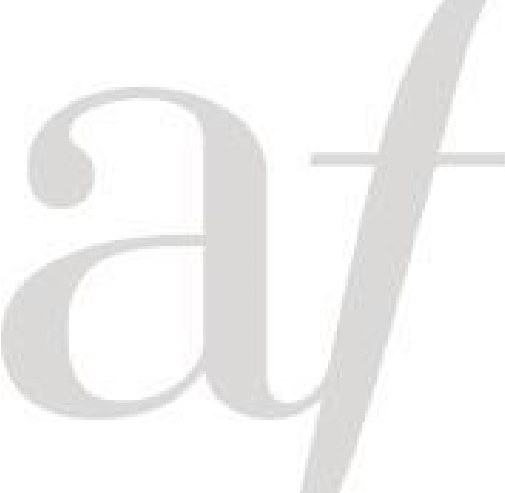 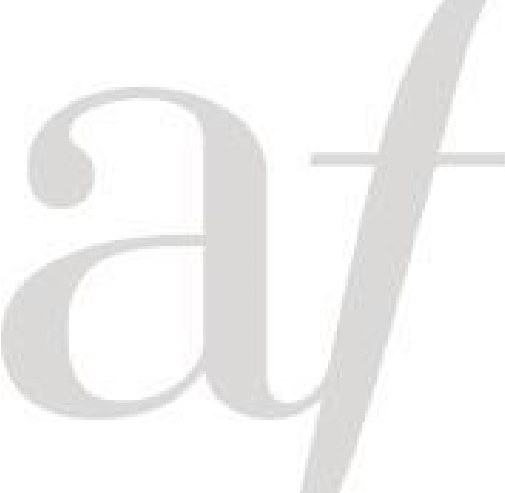 ALIANZA FRANCESA DE TRUJILLOMEDIATECADatos personales del usuarioApellidos: Nombres: Dirección: Distrito: Celular: 952175616Email: Profesión:		Año de nacimiento: Nacionalidad:		N° de DNI o Pasaporte: Desearía recibir información por correo electrónico de:Agenda cultural AFTInformación de cursos de la AFT